MaltaMaltaMaltaMaltaSeptember 2026September 2026September 2026September 2026SundayMondayTuesdayWednesdayThursdayFridaySaturday123456789101112Victory Day1314151617181920212223242526Independence Day27282930NOTES: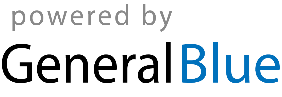 